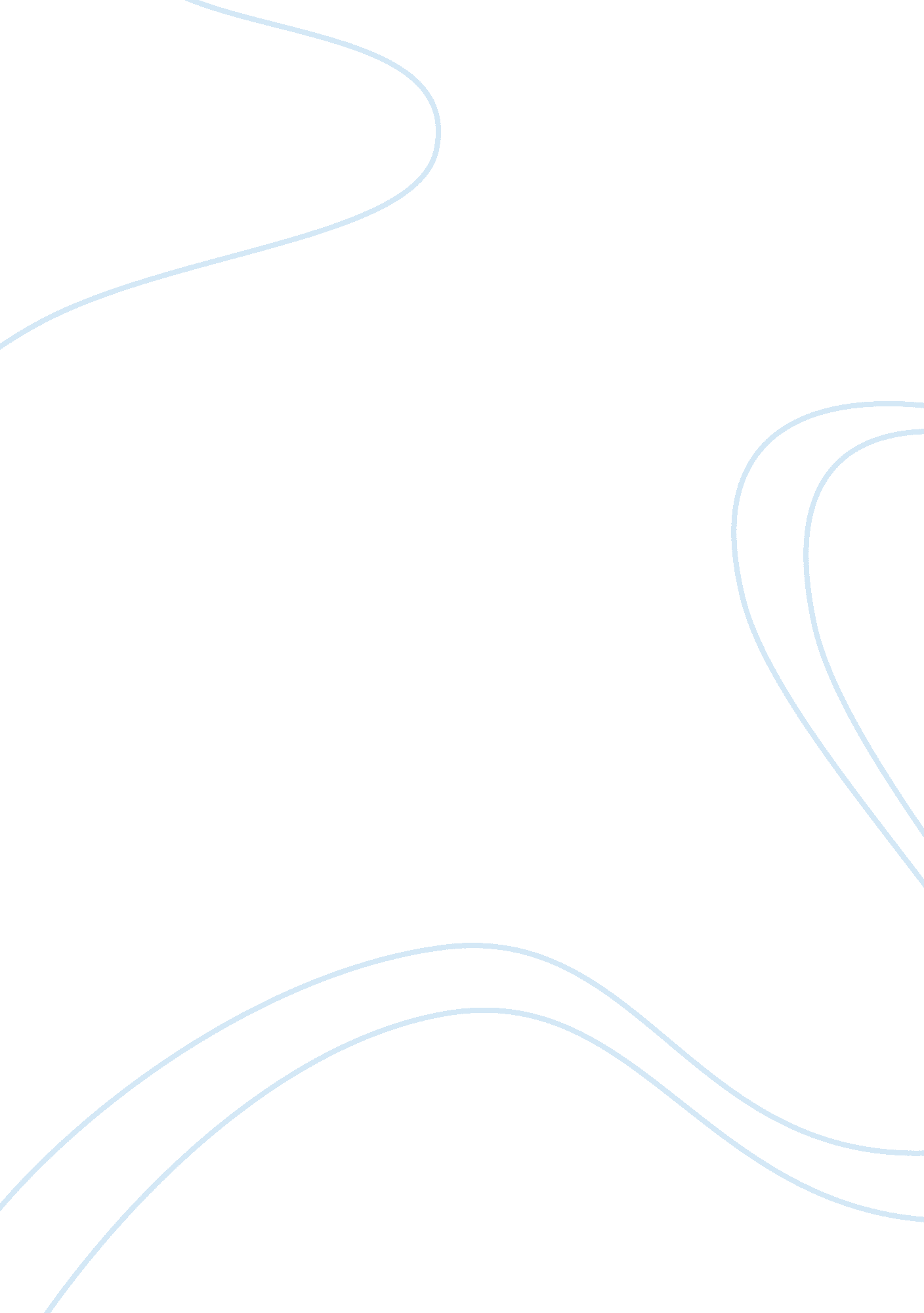 Organizational culture is a very important tool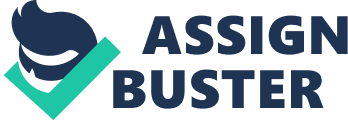 Contents 5. 4 RECOMMENDATIONS. Given the rapid alterations in Uganda ‘ s corporate environment and continued penetrations into organisational effectivity most organisations have realized that they have to follow new civilizations everyday in order to retain their most valued and extremely executing employees. Organizational civilization can be defined as ; “ A form of shared basic premises that a group has learned as it solved its jobs of external version and internal integrating that has worked good plenty to be considered valid and, hence, to be taught to new members as the right manner to comprehend, believe and experience in relation to those jobs. Employee keeping is cardinal or critical for the long term wellness and success of an organisation. Directors agree that retaining your best employees guarantee client satisfaction, merchandise gross revenues, satisfied colleagues and coverage. In this instance employee keeping can be defined as ; “ Those properties that an employee see as good to him and they make him more affiliated to his occupation and committed to the organisation. ” ( Derek Torrington, 2005 ) For an organisation to be effectual and good executing it has to hold extremely qualified employee. The employees need to experience comfy while working for the organisation so that the organisation should do certain it adopts the best pattern civilization that will intermix good with what the employees need. It must stress on a civilization that is actuating and maximising the values of human capital. An employee will remain in an organisation that makes him experience comfy in what he is making. He or she will remain in an organisation that makes him convey out the best out of him. This is made possible by the leading, calling development chance and just and equal wages and compensation. STATEMENT OF THE PROBLEM Despite the version of best pattern organisational civilization by Uganda ‘ s organisations for illustration holding public presentation based wage to single and squads, work life balance e. g. Pricewaterhouse Coppers. There has been a job of retaining the best employees due to hapless employee keeping schemes. PURPOSE OF STUDY The purpose of this survey is to set up the relationship between organisational civilization and employee keeping. 1. 4 OBJECTIVE OF STUDY 1. ) To analyze the function of civilization in an organisation. 2. ) To happen out different schemes of retaining employees in an organisation. 3. ) To set up the relationship between organisational civilization and employee keeping in an organisation. RESEARCH QUESTIONS What are the effects of organisational civilization on an employee? What are the different schemes of retaining employees in an Organization? What is the relationship between organisational civilization and employee keeping in an organisation? Scope OF STUDY SUBJECT SCOPE The survey focuses on the organisational civilization and the employee keeping scheme. PERIOD SCOPE The survey is supposed to cover the twelvemonth 1998 to show twenty-four hours 2008. Significance Business This survey will profit organisations I understanding what type of civilization to follow and how they will impact the employees stay in the organisation. Fellow research workers This survey will profit research workers to place the function of organisational civilization in an organisation and do them hold a better apprehension of organisational civilization and reding different organisations in the state which types of civilization to follow so as to cut down on employee turnover. Individual This survey is portion of the demand for the award of Bachelor of Human Resource Management grade by Makerere University. STRUCTURE OF THE REPORT Chapter one contains the debut, background of the survey, statement of the job, intent of the survey, aim of the survey, research inquiries, range pf the survey and significance of the survey. Chapter two contains the methodological analysis, research design, beginnings of informations, informations aggregation, informations processing and analysis, informations presentation and awaited restrictions. Chapter three is the literature reappraisal which contains debut of the chapter, definition of constructs, independent variable, dependent variable and the relationship between the independent and dependent variable. Chapter four contains presentation, treatment and analysis of findings. Chapter five contains the decision and recommendations. RESEARCH METHODOLOGY 2. 1 Introduction This chapter presents the information required, beginning of information, how information was obtained, processed and how the findings were presented. RESEARCH DESIGN The research worker used descriptive research design to depict the variables that had qualitative informations. DATA SOURCE The research worker was able to roll up the information required from a secondary informations beginning for illustration text books, diaries, research abstracts, magazines, newspapers on concern high spots, human resource intelligence and cyberspace. DATA COLLECTION METHODS The research worker collected informations from already bing information through reading, composing, downloading, printing and surfboarding on the cyberspace. 2. 5 DATA ANALYSIS AND INTERPRETATION The research worker used the initial phase of informations analysis that included the undermentioned phases. DATA PRESENTATION The research worker presented informations in a research study to find the effects of civilization on ingestion forms. LIMITATIONS OF THE STUDY The research worker encountered a figure of jobs in the procedure of transporting out the research these included the followers. Fiscal restraint hindered the research due to the fact that the funding of the survey was done by the research worker and had no income bring forthing activity by so. The clip bound for passing in the research was besides a hinderance to the research worker since it was instead short. LITERATURE REVIEW 3. 1 Introduction This chapter reviews the available literature on organisational civilization, the function of organisational civilization in an organisation and how it affects employee keeping. It besides looks at the different schemes that can be adopted to better employee keeping in an organisation. 3. 2 Organizational CULTURE The civilization of an organisation consists of its customary ways of making things and its members shared perceptual experiences of issues that affect the organisation. A house ‘ s civilization evolves bit by bit, and employees may non be cognizant that it exists. Organizational civilization is of import, nevertheless, because it helps specify how workers feel ; about their occupations and how things are done in the organisation. ( Schein 1999 ) , defined organisational civilization as a form of shared basic premises that a group learned as it solved its jobs of external version and internal integrating that has worked good plenty to be considered valid and hence, to be taught to new members as the right manner to comprehend, believe and experience in relation to those jobs. Organizational civilization can besides be defined as: “ A system of shared values and beliefs about what is of import, what behaviours are of import and about feeling and relationship internally and externally. ” Purcell et Al ( 2003 ) As a consequence of greater attending being directed at pull offing civilization, organisations are acknowledging the importance of jointing and emphasizing their cardinal premises. Although all organisations have civilization, some may look to hold stronger deep rooted civilizations than others. Initially, a strong civilization was conceptualized as a set of beliefs, values, premise and patterns embraced by most members of the organisation. The accent was on ; The grade of consistence of beliefs, values, premises and patterns across organisational members. The figure of consistent beliefs, values, premises and patterns. THEORIES OF ORGANIZATIONAL CULTURE. Harmonizing to Denison ( 1990 ) there are four different positions sing how organisational civilization plants. They are translated into four different hypotheses. The consistence hypothesis – the thought that a common position, shared beliefs and communal values among the organisational participants will heighten internal coordination and promote significance and a sense of designation on the portion of its members. The mission hypothesis – the thought that a shared sense of intent, way, and scheme can organize and startle organisational members toward corporate ends. The involvement/participation hypothesis – the thought that engagement and engagement will lend to a sense of duty and ownership and, therefore, organisational committedness and trueness. The adaptability hypothesis – the thought that norms and beliefs that enhance an organisation ‘ s ability to have, construe, and translate signals from the environment into internal organisational and behavioural alterations will advance its endurance, growing, and development. TYPES OF CULTURES. Charles Handy ( 1995 ) distinguished four types of civilization in an organisation ; power, function, undertaking and individual. One of these civilizations may rule in an organisation or different civilizations may be in different parts of the house The power civilization comes from a individual cardinal beginning, as in a little concern that has begun to spread out. Here there are a few regulations and process and a few commissions. All of import determinations are taken by a smattering of people and case in points are followed. Role civilization is the type that is bureaucratic. It operates through formal functions and process and they are clearly defined regulations for settling differences. Organizations dominated by a function civilization offer security and predictability but since they are stiffly structured can non accommodate rapidly to alter. The undertaking civilization is a occupation or undertaking oriented. There is no individual dominant leader ; all group member dressed ore on finishing their corporate undertakings. A task civilization will promote flexibleness in attack and is ideal for an environment of alteration. Job satisfaction is high and there is much group coherence. A people might originate in an organisation which exist merely to function the people within it e. g. partnership, consultancy houses and other professional. ROLE OF ORGANIZATION. Organizational civilization in an organisation and each organisation must at least have developed a civilization. The effects of the organisation civilization may include the undermentioned ; Organizational civilization affects the determination doing procedure in an organisation, can be clearly be seen in the types of civilizations ; in the function civilization it is merely the caput who makes determination so that means that even if person else has an thought every bit long as the caput does non like it so he wo n’t O. K. it e. g. human resource policies. ( Cameron and Quin et all 1999 ) . Organizational civilization determines the type of leading that should be. Leadership should be witting of the civilization otherwise they may convey struggles in an organisation for illustration bossy type of leading can non be used in a undertaking oriented type of civilization. ( Schein et al 1999 ) . Organizational civilization makes employees have a sense of individuality since it is a shared set of beliefs so employees would be cognizant that it is merely in their organisation where they do things the manner they do. ( Schein et al 1999 ) . Organization civilization plays a function in the coordination and integrating across organisation units in order to better efficiency quality and velocity of planing, fabrication and bringing merchandises and services. ( Kathryn A. Baker 2002 ) . Denison ( 1990 ) found empirical support for the participation/involvement position of civilization higher degrees of employee engagement were correlated with better organisational public presentation. Employee who worked in organisation s where they were consulted about determination performed good than those that do non let their employees to take part in determination devising. STAFF RETENTION. Employee keeping is truly an component of a more general concern everything that has to make with recruiting, keeping and developing the necessary mix and degrees of accomplishments required to accomplish organisational and concern aims. ( Clarence & A ; Alex 2004 ) . In this instance employee keeping can be defined as ; “ Those properties that an employee see as good to him and they make him more affiliated to his occupation and committed to the organisation. ” ( Derek Torrington, 2005 ) It is estimated that the cost associated with recruiting and developing a new employee norm between half and one and half times the one-year wage for the station in inquiry, depending on the attacks used. ( Thompson 2000 ) . Retention of employee is important at present because of the desire to hold good endowment at an all clip high and ferocious competition for that limited pool. Therefore employers need to develop schemes for enrolling the right people and retaining the current high performing artists. REASONS WHY EMPLOYEES LEAVE ORGANIZATIONS. Employees leave occupations for assortment of grounds many of which are entirely outside the power of the organisation to act upon. One really common ground for go forthing organisation is retirement no count how much it is pushed frontward or endorse it finally affects everyone. In many instances people have different grounds for go forthing their organisations. The followers is one attack of categorising the chief ground why people have for voluntarily go forthing a occupation. Job satisfaction The relationship between occupation satisfaction and turnover is really seeable in turnover surveies. ( Mobley et al 1979 ) Indicated that overall occupation satisfaction is negatively linked to turnover, the chief ground for people go forthing their employer was for more interesting work elsewhere. It is by and large accepted that the consequence of occupation satisfaction on turnover is less than that of organisation committedness, rewards and conditions. Griffeth et Al ( 2000 ) notes that wage and pay related variable have a considerable consequence in turnover. He concluded that a high public presentation is insufficiently rewarded he will go forth and that where corporate wages plans replace single inducement this may take to higher turnover among high performing artists. Mobley et Al ( 1979 ) did a figure of surveies and concluded a negative relationship between satisfaction with supervising and direction so there will be lower staff turnover. Torrington ( 2005 ) explains that turnover can besides be as a consequence of the pull factors that is the attractive force of an employee by a rival employers. Here employees leave in order to hold better life criterions and the impression of calling development, the want to travel into new countries of work for which there are and better chances. STAFF RETENTION STRATEGIES. The consecutive forward reply of how best to retain staff is to supply them with a beter trade in a broader sense than they perceive they could acquire working for alternate employers. Organizations should do usage these schemes better so as to force off their rivals from stealing their high quality employees. The undermentioned schemes would assist in retaining employees. Pull offing outlook is where by possible employees should derive a realistic occupation reappraisal before they take up a occupation offer. The intent of this is to do certain that the new staff who enters an organisation they find or get what they were anticipating from that the occupation. Realistic occupation prevues are most of import when the campaigner for whatever ground can non cognize how the occupation operates and how the organisation they want to fall in tallies. ( Sturges and Guest 1999 ) . Effective and timely initiation is besides frequently credited for the decrease of turnover in early phases of employment. The intent of initiation is to fix an employee to work every bit effectual as possible. It helps starting motors to set emotionally to their new on the job topographic point. Induction makes certain that the new employee of the organisation understands the concatenation of bid and the civilization in the organisation. It acts as a forum in which basic information about the organisation is transmitted, these can be mission statements, visions, the wellness and safety ordinances and more information sing the organisation. The of import thing about initiation is that persons are introduced to both the organisation and their functions in the organisation. ( Torrington 2005 ) Family friendly human resource patterns can besides be used for retaining employee. Striking balance between an employee occupation and his societal life is really of import and so for an organisation to do their employees feel that they care about them, so they have offer them these work life balance chance. Some these patterns include flexi clip, paternity foliages and more. ( Armstrong 2004 ) . Training and developing employee is a good scheme for retaining employees. Training chances enhance committedness to the organisation on the portion of the single employee doing them less likely to go forth voluntarily than they would if no preparation was offered. When an employee knows that the organisation he is working for is traveling to assist him develop his so he would remain in that organisation ( Torrington 2005 ) . Bettering the quality of line direction and leaders. Most voluntary surrenders are explained are explained by dissatisfaction on the portion of the employee with the supervisor. This shows that the most effectual of cut downing staff turnover in an organisation is bettering the public presentation of line directors. The direction assumes that they directors are capable supervisors without that the function is hard and does non normally come of course to people. They should choose line directors after the appraisal of their supervisory accomplishments. They should do certain that all freshly appointed line directors are trained in the art of effectual supervising and on a regular basis appraise directors for their supervisory accomplishments in order to promote others. The last scheme in this research and one of the most of import is the payment degrees. Harmonizing Gomez – Mejia and Bakin ( 1992 ) employers who offer the most attractive wages bundles have lower employee turnover than those who pay ill an premise that led to many organisation usage wage rates as their premier arm in retaining employees. Raising wage degrees may therefore ensue in greater occupation satisfaction where people are happy with their work but it will non discourage unhappy employees from go forthing. Equally far as employees are concerned, disputing work will counterbalance for wage, wage will ne’er counterbalance for making a drilling and unexciting occupation ( Sturges and Guest et al 1999 ) . 3. 9 RELATIONSHIP BETWEEN ORGANIZATIONAL CULTURE AND STAFF RETENTION. The relationship between organisational civilization and staff keeping is apparent in many organisations. An organisation that has a strong and employee friendly civilization is ever able to retain its employees and therefore cut down the cost of labour turnover. ( Torrington 2005 ) An employee would wish to remain in an environment where he feels most comfy. Organizations that tend or have the transmutation type of civilization tend to be able to retain their younger employees who are instrumental for holding new thoughts. This is proved by the fact that younger employees like researching new highs and so if an organisation does non give them proviso for that they ought to go forth. An organisation should invent a civilization that makes it difficult for an employee to go forth for illustration it can work hard to make a sense of community among the employees. Rhis can be fostered by forming all mode of out of work activities like athleticss squads, investings clubs ( this is common in many microfinance establishments in Uganda, for illustration Kitgum concerted nest eggs and recognition bank limited where female employees have investings have investing nines ) . In add-on to this a company can seek to put employees in closely knit squads where they work and because squad members rely on each other it makes it difficult for one of them to vacate. Organizations that have an bossy type of leading will hold a job covering with open-minded employees and so will non be able to retain them. ( Capelli 2000 ) and therefore the relationship between organisational civilization and staff keeping. Analysis AND INTERPRETATION OF FINDING Introduction The survey was meant to analyze the effects of organisational civilization on staff keeping and the relationship between the two i. e. organisational civilization and staff keeping. It is this end that inspired the three aims listed below. To analyze the function of civilization in an organisation. To happen out the hard schemes of retaining employees in an organisation. To set up the relationship between organisational civilization and employee keeping in an organisation. Findings ON THE ROLE OF ORGANIZATIONAL CULTURE IN AN ORGANIZATION Organizational CULTURE Harmonizing to Schein ( 1999 ) defined organisational civilization as a form of shared basic premise that a group learned as it solved its jobs of external version and internal integrating that has worked good to be considered valid and hence taught to new members as the right manner to comprehend, believe an feel in relation to those jobs. On the other manus Parcell et all ( 2003 ) defined it as a system of shared values and beliefs about what is of import, what behaviours of import are and about feeling and relationship internally and externally. From the above definition the research worker came to the decision that organisational civilization is fundamentally what an organisation feels is right to make and go through it on to its members such that the member would understand the type of needed attitude, and behaviour is needed in the organisation, who to describe to and understand the hierarchy. Many definitions of civilization give primary information to the cognitive constituents, such as premises, beliefs and values besides behavior and artefacts taking to a decision that there are seeable and concealed degrees of organisational civilization Schein ( 1985 ) clearly shows the degrees as shown below. Figure 1. Degrees of Organizational Culture ( Adapted from Schein 1980 ; Schein 1985 ) And it is from the above that Schein comes up with the definition of organisational civilization. Organizational civilization was ab initio seen as a agency of heightening internal integrating and coordination but the unfastened system position of organisation recognized that civilization is besides of import in version to the environment. The traditional position of a strong civilization could be contrary to the ability of the organisation to follow and alter. Sing civilization as of import for easing organisational inventions, the credence of new thoughts and positions may necessitate a different position of organisational civilization. Denison ‘ s ( 1990 ) four distinguishable hypotheses of organisational civilization ; the consistence hypothesis, the mission hypothesis, the participation/involvement hypothesis and adaptability hypothesis focal point on different facets of civilization but more significantly they stress different maps of civilization. The first two hypotheses ( consistence and mission hypotheses ) tend to promote or advance stableness, the other two ( engagement and adaptability hypotheses ) allow for alteration and adaptability. The first and 3rd that is ( consistence and engagement hypotheses ) see civilization as concentrating on internal organisational kineticss ; the 2nd and 4th ( mission and adaptability hypothesis ) see civilization as turn toing the relation of civilization to its external environment. Stability and control. Change and flexibleness. Internal. Consistency. Engagement. External. Mission. Adaptability. In line with the same statement Charles Handy ( 1995 ) besides distinguishes cardinal types of organisational civilization that correspond with different organisations but him he looked at them more from the employee or peoples point of position unlike Denison ( 1990 ) which was the organisational point of position. Harmonizing to Handy organisational civilization has four different parts i. e. the power civilization, the function civilization, the undertaking civilization and so people civilization. The power civilization which is where determinations are made by a smattering of people is non really appropriate for a turning house because employees need to experience as though they are portion of the organisation and so Denison et all engagement hypothesis could be most appropriate. Organizational civilization should be transformational that is it changes or rapidly adapts to alter therefore Handy ‘ s function civilization theory of organisational civilization does non use to an organisation that wants to vie with the others in today ‘ s market. Schein ( 1999 ) suggests that organisational civilization is of import than it was in the past. Increased competition, globalisation, amalgamations, acquisitions, confederations and increased work force diverseness has led to organisations doing certain that they have the right leaders in their executive boards. He argues that leaders must be able to asses how good a civilization is executing and how it is impacting the attitude and public presentation of employees. Cameron and Quin et all ( 1999 ) conclude that organisational civilization affects the manner determinations are made this is true because harmonizing to Handy ( 1995 ) types of civilization ; he elaborates good that in task civilization there is no elective leader the members of the squads are the 1s who make determination and this leads to greater occupation satisfaction in that all of them feel as portion of the organisation determination shapers. Schein et all 1999 says that organisational civilization should find the type of leading that should be. If a new director has been brought in, out of mission hypothesis categorization of civilization by Denison 1990 he would be able to pull off and take the organisation in line with the missions and vision of the organisation. This means that he will hold to follow a civilization that is good embedded with the organisations mission. In this line biddy will non convey struggle of civilization and therefore smooth running of the organisation. Kathryn Backer ( 2002 ) says that organisational civilization helps in effectual coordination and integrating among the organisation units. An organisation demands shared basic rules so as these units can organize and therefore demo the importance of civilization in an organisation. Findings ON EMPLOYEE RETENTION STRATEGY Employee keeping scheme is the manner in which a house is traveling to set about in order to retain its employee. Before coming up with schemes the research worker foremost established the grounds why employees leave their organisation. Among the findings the research worker found out that employees leave their organisations due to retirement. Though the employees who retire might be old most of them are experient and so the organisation loses really of import work force this can be addressed by forcing the old ages of retirement age for the good acting employees further. Job satisfaction is a really large factor in labour turnover. Most employees leave their workplaces due to the dissatisfaction associated with their current state of affairs. Employees who are used to their modus operandi occupations twelvemonth in twelvemonth out finally acquire bored with their work and so go less productive this leads to looking for chances elsewhere that are more ambitious. Another ground for employees go forthing the organisation is due to compensation grounds. If an employee is paid less than their opposite numbers in another organisation in similar place so the employee will be given to go forth the organisation for a better paying occupation elsewhere. An employee would besides non be happy working where the compensation does hold equality, equity and related to end product. Staff turnover has besides been attributed to the relationship between the supervisor and directors with the employees. It was established by Mobley that if the employees are satisfied with the manner they are being supervised by their higher-ups so they will be more productive and experience more comfy in their workplaces. It is of import to these supervisors and line directors train for supervisory accomplishments which will travel along off in cut downing staff turnover that could be attributed to supervisors and line directors. Pull factors were besides found to be dominant in increasing labour turnover. This is where an employee is attracted another rival. This can be due to the public presentation of the rivals in the market therefore doing the employee travel and work with a public presentation for illustration MTN employees may be attracted to work for Safaricom Kenya due tom its successes ( it posted a 17 billion shilling pre revenue enhancement net income and ranked among the best telecommunication companies in East and Central Africa ) . In the different schemes to be undertaken the research worker found that out that ; In pull offing outlook that is giving possible employees a clearer image of what to anticipate in the organisation this will do them cognize what to anticipate and so will set their outlooks so high and acquire disillusioned. This of import because many possible employees join companies with high morale but subsequently on as their continue working for the organisation realize that the work they are making is non precisely what they wanted. In the research the research worker found out that household friendly human resource patterns besides played a important function. It was established that employees who are working in organisation where they could beguile their household lives and their work life were more committed to the organisation than those who do non hold such programmes. Training and developing besides was of import for keeping. Making a development program for each person based on his abilities and needs regardless of the degree within the organisation could move good as a keeping technique. Talented single are more likely to remain if they have an chance to heighten their accomplishments. 4. 3 FINDINGS ON THE RELATIONSHIP BETWEEN ORGANIZATIONAL CULTURE AND STAFF RETENTION. Organization civilization affects staff keeping straight. In the research conducted the research worker found out those organisations that have civilizations that have bossy leading manners, unjust compensation, uncoordinated work flows and do non affect their employees in the determination devising procedure. Where line directors abuse their powers and where sexual torment is non taken serious are likely to hold high turnover rates therefore non able to retain good employees. Staff keeping was found to be straight related in organisational civilization in that employees want a topographic point where they can comfortable in both their professional – societal life and a balance of the two. Work life balance is among the facets that make employees remain at their work topographic points. Every organisation should follow a transformational i. e. they should be ready for alteration due the rapid alterations. In the concern environment during this procedure the employee should be good educated about the alteration such that when comes it does non floor them. SUMMARY OF FINDINGS, CONCLUSION AND RECOMMENDATIONS. INTRODUCTION. This chapter shows the sum-up of findings, decision and recommendation every bit good as suggested countries of farther surveies. SUMMARY OF FINDINGS The function organisational civilization in an organisation. Due to the alterations in he corporate environment organisation have formed of import to hold the right civilization to suit the right period of clip. Organizational civilization should be strong yet at the same clip non immune to alter, when a civilization is really strong and immune it will be a disadvantage to the organisation since they will lose out on what other civilization altering organisations are basking. Organization civilization determines the coordination of activities in an organisation. In this line civilization has to be shared among the different section in the organisation. Organization civilization defines the difference between two organisation. The singularity of an organisation is of import because it gives the employees a sense of individuality. Organization civilization besides determines the relationship between the direction and the employees. Trusting on the grounds availed through the literature reappraisal, it has been found out that organisational civilization can be an of import benchmarking tool when coming up with the mission of the organisation or the mission can be mould an organisation to hold a certain civilization. The different employee keeping scheme. In everything that an organisation does it must do certain that it retains its best acting employees if it is to hold a competitory advantage over its challengers. Loss of employees consequence scope from losing new thoughts to loss of endowment. The research worker found out that for an organisation to retain it must do certain that it is paying good or hazard losing some of its employees. The organisation must pay harmonizing to the market rate if it is to be competitory in retaining its employees. It was besides found out that positive supports and acknowledgment played a large function in bettering the employee attitude and occupation satisfaction. This would do them experience more apprehended and therefore go more dedicated to the occupation. Employees need to be addressed with a regard if an organisation wants to retain them. Encouraging diverseness while enrolling would be a good manner to understand people of different civilizations, faith and race. Employees need proper initiation for them to suit in the organisation decently. When initiation is decently done and the employee would non happen it difficult to set to the new environment. Relationship between organisational civilization and staff keeping. Organizational civilization and staff keeping are straight related in that an employee would desire a stay in an organisation that has a civilization that is contributing for his endurance and development of his calling. Culture should be transformational, non stiff but strong. It is a good organisational civilization that makes employees comfy in working intheir organisation. When sing a high turnover rate should take clip and analyze its civilization. CONCLUSION. Much as organisational civilization is looked as a sense of individuality for an organisation. It should be noted that organisation civilization is major factor in the public presentation of the employee. In recent old ages due to necessitate for merchandise invention, new scheme and work force diverseness. Organizational civilization has been seen as a major consequence on how the organisation will execute. It should be noted for all the keeping scheme discussed in this study to be effectual a proper civilization ( one that is non stiff ) must be adopted. As organisations race to overreach the other and acquire the best forces they must understand they must understand that these employees will necessitate a topographic point where they feel comfy and where they feel most. Although some of the keeping schemes may be expensive, the cost of losing employees is said to be five times their wages and so a small investing in human resource can travel along manner in attain the organisation end through retaining them. 5. 4 RECOMMENDATIONS. I recommend 